Your recent request for information is replicated below, together with our response.Please provide the requested information for each of the following calendar years 2023, 2022, 2021, 2020 and 2019:I would first advise you that in accordance with our Record Retention policy, data is held for three years plus current year only, and as such, in terms of section 17 of the Freedom of Information (Scotland) Act 2002, this represents a notice that the information you seek prior to 2021 is not held by Police Scotland.Data is taken from a live database and is subject to change as updates are received.  The information provided is correct as at 08/01/2024.Can you please tell me the total number of offences recorded by a speed camera where a motorist was found to be travelling over 100 miles per hour?In response to your request, the information below is provided:Table 1: No. of speeding offences (in excess of 100 mph) detected by speed camera, Can you please tell me the total number of offences recorded by a police officer using a radar gun - where a motorist was found to be travelling over 100 miles per hour?In response to this question, I regret to inform you that I am unable to provide you with the information you have requested, as it would prove too costly to do so within the context of the fee regulations.  As you may be aware the current cost threshold is £600 and I estimate that it would cost well in excess of this amount to process your request. As such, and in terms of Section 16(4) of the Freedom of Information (Scotland) Act 2002 where Section 12(1) of the Act (Excessive Cost of Compliance) has been applied, this represents a refusal notice for the information sought.By way of explanation, the crime recording systems used by Police Scotland have no facility which allows for the automatic retrieval of this level of information. The only way to gather the requested information would be to carry out case by case assessment of all speeding offences for the time period requested. For this reason the responses to Q3 and Q4 below relate only to offences detected by Safety Cameras Scotland and not by police officers at the roadside.Can you please tell me the top 5 speeds recorded in your area for each of the calendar years above?   Can you please list the make and model of those vehicles and the location of the speeding offence? Table 2: Top five offence speeds in 2021, including vehicle details and locusTable 3: Top five offence speeds in 2022, including vehicle details and locusTable 4: Top five offence speeds in 2023, including vehicle details and locusNote: Where the vehicle make and model is unknown this can be for a number of reasons e.g. no or obscured number plate. In such cases, in terms of Section 17 of the Act, that information is not held.For the years stated above (if it’s possible within the cost limit) what was the age of the youngest driver caught speeding?  What age was the oldest driver caught speeding?In response to your request, the data table below is provided:Table 5: Detected offences over 100mph incl. youngest and oldest offender age If you require any further assistance please contact us quoting the reference above.You can request a review of this response within the next 40 working days by email or by letter (Information Management - FOI, Police Scotland, Clyde Gateway, 2 French Street, Dalmarnock, G40 4EH).  Requests must include the reason for your dissatisfaction.If you remain dissatisfied following our review response, you can appeal to the Office of the Scottish Information Commissioner (OSIC) within 6 months - online, by email or by letter (OSIC, Kinburn Castle, Doubledykes Road, St Andrews, KY16 9DS).Following an OSIC appeal, you can appeal to the Court of Session on a point of law only. This response will be added to our Disclosure Log in seven days' time.Every effort has been taken to ensure our response is as accessible as possible. If you require this response to be provided in an alternative format, please let us know.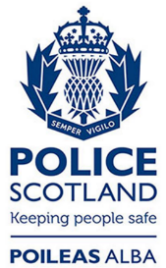 Freedom of Information ResponseOur reference:  FOI 23-3292Responded to:  xx January 2024YearNo. of Detected Offences over 100mph202111720221302023165 SpeedVehicle MakeVehicle ModelOffence location131BMW428iA74M S.B.C near to Torwood O/B, J17, Lockerbie126Ford (Europe)Focus ST 2A90 Stonehaven to Dundee126UnknownUnknownA90 Dundee to Stonehaven120AudiA4 SE TDi Quattro AutoA92 Aberdeen to Stonehaven117UnknownUnknownA77 Bogend Toll to Ardwell Bay116AudiS5 TFSi Quattro AutoM9, near to Falkirk and South Alloa Road overbridge, Kinnaird116UnknownUnknownA92 Aberdeen to Stonehaven116VolkswagenGolf Gt Bluemotion TechA90 Stonehaven to Dundee116BMW (Cars)120d Xdrive SportA90 at Inchture SpeedVehicle MakeVehicle ModelOffence location134AudiA7 SE TDi Quattro AutoA71 West Lothian133AudiA8 SE Exec TDi QuattroA90 Dundee to Stonehaven131AudiRS Q3 TFSi Quattro S-AA77 Bogend Toll to Ardwell Bay126Ford (Europe)Focus ST-2A9 near junction to The Whinnies125BMW (Cars)335i M Sport AutoA1 Scottish Borders125AudiA3 S Line 35 TFSiA9 Perth to DunblaneSpeedVehicle MakeVehicle ModelOffence location146UnknownUnknownA90 between Stonehaven and Dundee143VolkswagenGolf GTd S-AA90 between Stonehaven and Dundee139UnknownUnknownA68 Road Soutra Hill near to east entrance of Dunlaw Wind Farm138VolkswagenGolf GTd S-AA90 between Stonehaven and Dundee137AudiQ5 S Line TDi Quattro SA730 Mill Street RutherglenYearAge (Youngest)Age (Oldest)202118702022186620231870